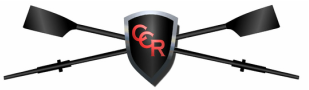 Capital City RowingBoard of DirectorsMeeting MinutesDate:  January 9, 2017Time Scheduled: 6:30 p.m. – 8:00 p.m.Location:  Jenn Womble’s OfficeAttendeesBoard Members Present:Jennifer Womble				7.  John RicciardiJennifer Myers	8.  Michael HaireCindy Hoogerheyde	9.  Carrie StolpKathy Bartlett	10. KD CarsonAnn Wong	11. Ann Shockley	Deborah SeymoreBoard Members Absent:Greg GarrettMichelle MacVicar Quorum Present?  (Yes/No): YesCoaches Present:Danny Gwenn-ShapiroJonmichael FrancisTaylorVisitor – Jennifer PorteroCall to Order:  6:32 p.m.Agenda ItemsReview of minutes from December.Motion to Approve by Mike HaireSecond by John RicciardiApproved by the Board.President’s ReportNominating Committee UpdateAdded six members to the board.This group decides next year’s boardStill need affirmations from Ms. Mignon and Ms. CoyneBoard Officer Meeting - This group will meet at SunBank office on Friday, 1/13/17.Treasurer’s ReportBooks are at accountant for tax preparation$55K in checking; $710 Capital Campaign; $5,800 in donations last yearMade first payment on the new boat – boat should arrive late Jan./early Feb.Made car, boat and liability insurance paymentVP Admin ReportParent MeetingAt Premier – hope to have a parent meeting before first middle school raceNext couple of weeksOpt for full room instead of half if availableMost kids do not attend the meetingThe meeting is novice/middle school focusedMiddle School Sign UpsCurrently 22 middle school rowers with one new rowerMiddle school starts on 1/30 and ends on 4/8Middle school price has not been set yet.Middle school payment – have half due in Feb and half due in Mar.Boston Butt is 2/11Make sure CCR’s name is on High School’s listserv.Do not list hotel info on website.VP Operations ReportSprints LeagueAt Tampa BypassBuses have been reservedSpring PlansAll States and Regionals are doneReservation is in for NationalsCoaches ReportTaylor22 rowers, most are returning rowersThe group is very interested in the Erg Sprints and the Spring Program9 women and the rest are menJonmichael Francis Everything is going well32 rowers and 3 coxswains = 35 4 to 5 are coming back from injuries3-8’s and 1-4 boatWinter break had decent attendance with most staying activeMost of the women will be going to SprintsDanny Gwynn-ShapiroBest winter break attendance – everOne novice came to all of themVarsity group had a great showingSome girls made some great gainsNo one is lagging far behindAll seem excited to be rowing30 guys and 3 coxswains = 33Oars and Cox boxes have been orderedMiscellaneousDiane Oropallo may be asked to do the banquet again Carrie Stolp moved to adjourn the meeting with John Ricciardi seconded.Meeting adjourned at 7:35 p.m.Next board meeting will be on 2/6 at Jenn Womble’s office.